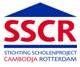 BELEIDSPLAN 2021-2025STICHTING SCHOLENPROJECT CAMBODJA “ROTTERDAM”Een betere toekomst voor Cambodja door het onderwijs voor meer kinderen toegankelijk te maken en door financiële ondersteuning te verlenen voor de bouw van scholen in Cambodja.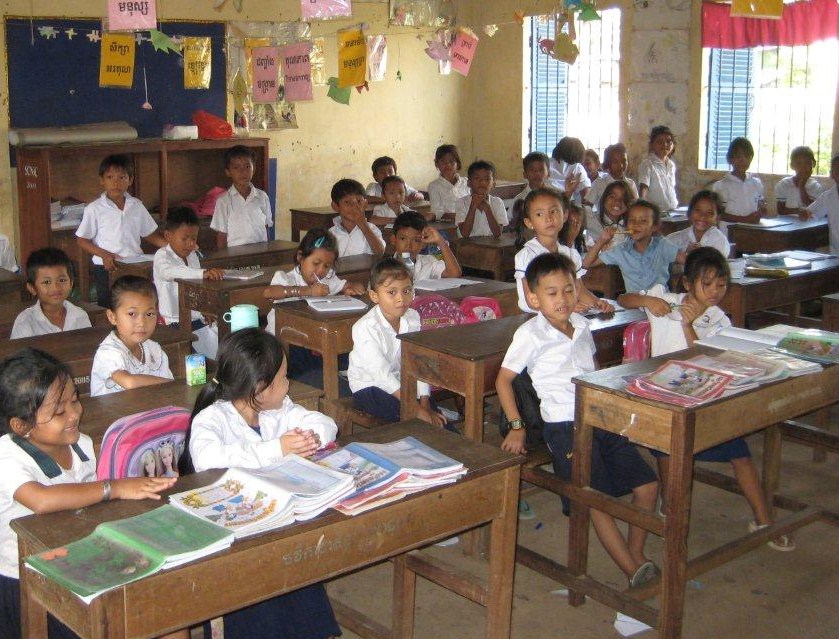 Inhoudsopgave1  Inhoud										32  Visie										33  Missie										44  Sterke en zwakke punten								5    4.1  Sterke punten									5    4.2  Zwakke punten								5    4.3  Kansen en bedreigingen							65  Werkwijze										7    5.1  Voorlichting									7    5.2  Projecten								 	7           5.2.1  Bouw scholen								8          5.2.2  Bieden schoolopleiding						9           5.2.3  Aanleg watervoorzieningen						10	5.2.4 Aanleg zonnepanelen							10	5.2.5 Verschepen goederen							106  Samenwerking met andere organisaties						11    6.1  In Nederland									11    6.2  In Cambodja									117  Beheer en besteding vermogen							128  Planning projecten 2021 t/m 2025							13										1	InleidingSSCR is een kleine organisatie met vrijwilligers die kinderen in Cambodja een toekomst wil geven door middel van scholing. SSCR steunt kleinschalige duurzame projecten en werkt samen met lokale organisaties in dit land.SSCR startte in 1995 met het bouwen van scholen in de armste gebieden van Cambodja. In de periode 1995 t/m 2010 is door SSCR, met subsidie van NCDO (Nationale Commissie voor internationale samenwerking en duurzame ontwikkeling) en medefinanciering van Impulsis en haar partners ICCO (Interkerkelijke Organisatie voor Ontwikkelings-samenwerking), Edukans en Kerkinactie, voor bijna € 1.500.000 aan ontwikkelingsprojecten gerealiseerd. In de jaren 2011 tot en met 2020 is voor circa € 3.250.000 aan ontwikkelingsprojecten gerealiseerd. Dit is vanaf 2012 met medefinanciering van Wilde Ganzen tot stand gebracht.Naast het bouwen van scholen is het sponsoren van kinderen via het Don Bosco Children Fund of Cambodia (DBCF) of andere kinderfondsen een belangrijk onderdeel om ook individuele kinderen en hun familie te helpen.Om tot een breder draagvlak te komen, geeft SSCR voorlichting over de doelstelling en de projecten. . Wij benaderen onze doelgroep enkele malen per jaar schriftelijk en via onze website. Wij zijn actief op Facebook en met diverse links met aanverwante internetsites doen wij aan crowdfunding. Hierin proberen wij continu onze aanpak te verbeteren. De belastingdienst heeft onze stichting per 1 januari 2008 aangemerkt als Algemeen Nut Beogende Instelling (ANBI) onder het RSI-nummer 8127.14.258. Ook in de komende jaren zal de stichting aan alle nieuwe eisen van de fiscus voldoen om blijvend als ANBI-instelling te worden aangemerkt. Hierdoor zullen in beginsel alle donaties aan onze stichting voor de schenker fiscaal aftrekbaar blijven –binnen de daarvoor gestelde normen- en kan de stichting giften belastingvrij blijven ontvangen.2		VisieIn 2000 hebben de regeringsleiders van 189 landen, waaronder Nederland, afgesproken de belangrijkste wereldproblemen voor 2015 aan te pakken. Deze afspraken zijn de millennium doelen. Twee belangrijke doelstellingen zijn: het halveren van extreme armoede en extreme honger én het bieden van basisonderwijs voor alle kinderen ter wereld.Eén van de armste landen ter wereld is Cambodja. Dit land kent een vreselijk verleden uit de tijd van de Rode Khmer, maar de mensen willen graag werken aan een kansrijke toekomst. Stichting Scholenproject Cambodja “Rotterdam” (SSCR) wil in de geest van de twee genoemde millenniumdoelen meewerken aan een betere toekomst voor Cambodja. Dit doen we door onderwijs voor meer kinderen toegankelijk te maken en door het bouwen van scholen te bekostigen. Door kinderen een kans te bieden op onderwijs draagt SSCR bij aan een duurzame ontwikkeling en structurele armoedebestrijding in dit land. In 2015 hebben de Verenigde Naties een nieuw set van wereldwijde doelen vastgesteld om “een betere en duurzamere toekomst voor iedereen te bereiken”. Dit zijn de Duurzame Ontwikkelingsdoelen voor 2030. Belangrijke doelstellingen zijn: geen honger; schoon water en sanitaire voorzieningen; en betaalbare en schone energie. SSCR wil ook aan deze doelstellingen zijn steentje in Cambodja bijdragen, door het aanleggen van bijvoorbeeld irrigatiekanalen die de akkers van water voorzien, zodat de opbrengst van het verbouwen van rijst hoger wordt. En door het aanleggen van waterputten, die schoon drinkwater in een dorp geven. Daarmee krijgen dorpelingen betere leefomstandigheden.Door de aanleg van zonnepanelen op scholen draagt SSCR bij aan de toegang tot duurzame en betaalbare energie.SSCR investeert in kleinschalige duurzame projecten. Dit doen wij al jaren door de lokale bevolking bij de projecten te betrekken. Zo dienen de dorpelingen bij de bouw van een school of bij een waterwerk zelf arbeid of een eigen geldelijke bijdrage te leveren. Ook moet de bevolking een onderhoudsreserve voor het onderhoud van de nieuwe infrastructuur aanleggen. Tevens stellen wij bij scholenbouw als eis dat de lokale overheid de grond gratis ter beschikking stelt, en de salarissen van de leerkrachten garandeert. SSCR betaalt alleen de materialen en specialistische werkzaamheden voor de bouw. Een bijkomend voordeel is dat de uitvoeringskosten van de projecten lager zijn, zodat er minder geld nodig is om projecten te realiseren. Het landelijke beleid over ontwikkelingssamenwerking is aan verdere veranderingen onderhevig. De gedachte is dat partnerorganisaties in arme landen niet afhankelijk kunnen blijven van buitenlandse hulp, en dat zij zich tot meer bekwame organisaties dienen te ontwikkelen.  SSCR staat achter dit beleid dat de organisaties met wie SSCR samenwerkt leren hoe zij support van andere organisaties en/of van de overheid in eigen land kunnen krijgen. Daarom worden de capaciteiten van onze goede-doelen-organisaties ter plaatse opgebouwd en uitgebreid. Daartoe krijgen de organisaties trainingen. En natuurlijk gaat deze omslag niet van de ene op de andere dag, zeker niet in een strak geleid land als Cambodja.Ook de mensen zelf moeten niet alleen nu worden geholpen maar dienen de mogelijkheid te krijgen het heft in eigen hand te nemen en zelf hun toekomst te bepalen. Zij worden hoe langer hoe meer betrokken bij de projecten, en uiten hun commitment door steeds meer bij te dragen aan de projecten in geld of arbeid. Zij nemen ook steeds meer het onderhoud van nieuwe voorzieningen op zich. En bovenal is een schoolgemeenschap gehouden om haar recht op basisonderwijs kenbaar te maken aan de lokale overheid, oftewel om haar aan te spreken op verantwoordelijkheid voor basisscholen. Met andere woorden: het eigenaarschap voor de projecten moet op lokaal niveau liggen.Zo tracht SSCR de komende jaren de zelfredzaamheid van de partnerorganisaties en van de betrokken dorpelingen stap voor stap te vergroten.   SSCR geeft ondersteuning zonder onderscheid in ras of religie. 3		MissieHet bouwen en/of repareren van één school per jaar.Het geven van financiële ondersteuning van schoolkinderen.Het bouwen van watervoorzieningen zoals irrigatiekanalen en waterputten in arme dorpen. Het aanleggen van zonnepanelen op scholen.Het stap voor stap vergroten van de zelfredzaamheid van de partnerorganisaties en dorpelingen.Het geven van voorlichting over ontwikkelingssamenwerking en Cambodja4	Sterke en zwakke puntenDoor de sterke en zwakke punten van SSCR te onderkennen kunnen kansen en bedreigingen van de stichting worden onderkend. Door hier op een bewuste manier mee om te gaan en op in te spelen kan SSCR ook in de komende jaren zorgen dat de doelstellingen worden gehaald.4.1	Sterke puntenDe volgende sterke punten zijn te onderkennen:SSCR levert maatwerk door alleen datgene te financieren waar lokaal behoefte aan is en door rechtstreekse contacten, dus korte lijnen, met lokale personen.SSCR werkt efficiënt door gebruik te maken van lokale organisaties en uitsluitend vrijwilligers zodat de organisatiekosten slechts rond de 1% bedragen. SSCR is een transparante organisatie; er wordt verantwoording afgelegd aan de donateurs zodat voor hen inzichtelijk is waar het gedoneerde geld voor gebruikt is. SSCR kan de donatie zichtbaar in resultaat omzetten namelijk een onderdeel van een school.SSCR is een betrouwbare organisatie wat blijkt uit het CBF-certificaat voor Kleine Goede Doelen en uit de verantwoordingsrapportages aan Wilde Ganzen.  SSCR werkt als een fiscaal aantrekkelijk goed doel: de organisatie is erkend als een Algemeen Nut Beogende Instelling (ANBI) zodat giften van donateurs binnen de fiscale regels aftrekbaar van de belasting zijn. Tevens kunnen particuliere donateurs bij notariële schenking –die gratis door een notaris van SSCR kan worden opgemaakt- hun giften van de belasting aftrekken. De gekozen projecten hebben een “goede” kwaliteit omdat de projecten voldoen aan de Cambodjaanse bouwvoorschriften en eisen van het Cambodjaanse Ministerie van Onderwijs. 4.2 	Zwakke puntenDe volgende zwakke punten kunnen worden genoemd:SSCR is een organisatie met uitsluitend vrijwilligers, die overwegend is gericht op de Rotterdamse regio en op een beperkt doel in slechts één land; dit betekent dat de naamsbekendheid van de stichting relatief laag is. SSCR steunt de bevolking van Cambodja, een relatief klein en onbekend land in Azië waarover de media weinig informatie verspreiden. Daardoor is het voor SSCR moeilijk aandacht te krijgen voor het land.Doordat de effectiviteit van ontwikkelingssamenwerking landelijk ter discussie staat en doordat bij sommige organisaties en projecten het geld in onvoldoende mate aan het beoogde doel wordt besteed, staan mensen soms kritisch tegenover goede-doelen- organisaties. De negatieve publiciteit werkt door op elke organisatie die geld probeert in te zamelen.4.3	Kansen en bedreigingenUit bovenstaande blijkt dat een kleine organisatie grote voordelen kan hebben ten opzichte van de grote landelijke organisaties. Doordat SSCR marginale kosten heeft voor het realiseren van de doelstellingen en dit ook inzichtelijk kan maken, kunnen mensen overtuigd worden om in kleinschalige projecten te investeren.KansenDoordat de bouw van een school of de aanleg van een waterproject in verschillende onderdelen is te knippen kan een particulier of bedrijf een specifiek onderdeel van de bouw sponsoren. Dit maakt het voor een donateur heel concreet wat er met zijn geld gebeurt en is daardoor een stimulans om een bedrag te doneren.De behoefte aan scholen wordt ter plaatse bepaald en de exploitatie wordt door de Cambodjaanse regering of onze Cambodjaanse partnerorganisatie gegarandeerd. Indien de exploitatie niet is geregeld wordt er geen school gebouwd. Daarnaast zijn het duurzame gebouwen. Dit alles betekent dat de uitgave van een donateur voor een lange periode vruchten af zal werpen. Ook de behoefte aan watervoorzieningen wordt ter plaatse bepaald. Het onderhoud en de exploitatie is geregeld voordat met de aanleg wordt begonnen. Op die manier leveren de projecten duurzaam verbetering op van de leefomstandigheden. De aanleg van zonnepanelen op grotere scholen levert een aanzienlijke besparing op van de elektriciteitskosten en op de uitstoot van CO2 en is daarmee duurzaam voor het klimaat. Ook dit betekent dat de bijdrage van een donateur over een lange periode effect zal hebben.BedreigingenGezien het aantal donateurs op hoge leeftijd is de kans groot dat zij op een gegeven moment afhaken. Ook is het aantal donateurs beperkt. Dit betekent dat de stichting kwetsbaar is. Wij zullen daarom nieuwe bronnen van inkomsten blijven zoeken, zoals crowdfunding. Ook zullen wij de band met de huidige donateurs versterken om te voorkomen dat er ‘verzadiging’ optreedt binnen deze groep van donateurs waardoor zij wellicht minder doneren. Doordat SSCR uitsluitend met vrijwilligers werkt zijn de kosten van onze organisatie zeer gering. Wel moet worden onderkend dat de beschikbare tijd van de vrijwilligers niet altijd toereikend is om alle taken binnen SSCR optimaal te vervullen. Het enthousiasmeren van de huidige vrijwilligers en het aantrekken van nieuwe vrijwilligers met voldoende tijd voor de stichting zal daarom prioriteit moeten hebben. Ontwikkelingssamenwerking in Nederland streeft hoe langer hoe meer naar zelfredzaamheid van de organisatiepartners en bevolking ter plaatse. Stappen daarin zijn de afgelopen jaren in Cambodja gezet door het aanbieden van trainingen aan lokale medewerkers en door het eisen van commitment door middel van bijdragen in geld of arbeid van de lokale bevolking. Het moge echter duidelijk zijn dat de weg naar volledige zelfredzaamheid lang is. Het is een bedreiging indien medefinanciers en donateurs in Nederland een hoger tempo naar zelfredzaamheid zouden voorzien dan mogelijk is. De huidige media geven weinig informatie over de leefomstandigheden en de noodzaak van armoedebestrijding in Cambodja. Grote rampen als een tsunami, aardbevingen en overstromingen krijgen veel aandacht en de kans bestaat daardoor dat potentiële donateurs minder belang hechten aan een relatief onbekend land. SSCR zal er alles aan doen om de noodzaak van hulp in Cambodja duidelijk naar voren te brengen in haar publiciteit en voorlichting. 5	WerkwijzeBinnen SSCR wordt naast het geven van hulp in Cambodja zelf ook aandacht besteed aan het geven van voorlichting. Het geven van voorlichting is net zo belangrijk als het binnenhalen van fondsen om ter plaatse kinderen naar school te laten gaan. Hoe meer mensen in Nederland bewust worden van de situatie buiten Nederland en de mogelijkheid om dit te veranderen, hoe breder draagvlak er ontstaat voor het helpen van anderen. Naast het geven van directe financiële steun is het belangrijk dat wij mensen bewust maken dat hulp ook kan komen door zich in te zetten als vrijwilliger of als organisator van acties die financiële steun opleveren voor Cambodja.Daarnaast is er noodzaak om donateurs ervan te overtuigen dat naast natuurrampen in andere delen van Azië ook de huidige leefsituatie in Cambodja, veroorzaakt door de politieke situatie uit het verleden, aandacht en steun verdient.5.1	VoorlichtingSSCR probeert in de Rotterdamse regio het maatschappelijk draagvlak te vergroten over:het feit dat niet ieder kind op de wereld in een samenleving opgroeit waar goed eten, schoon drinkwater en scholing standaard is;de situatie in Cambodja en waarom juist daar grote behoefte is aan onze ondersteuning;dat wijzelf invloed uit kunnen oefenen, en verbeteringen kunnen bereiken met o.a. het schenken van kleine bedragen voor kinderen daar ter plekke.Het is belangrijk dat een brede groep mensen in Nederland niet alleen kennis maakt met internationale samenwerking maar zich ook bewust wordt van het feit dat niet iedereen de kansen krijgt die in Nederland voor mensen normaal zijn. En zich dus op deze manier bewust wordt wat zijzelf kunnen betekenen voor de rest van de wereld. Wij willen eraan bijdragen om mondiaal gerichte burgers te krijgen en daarom een breed publiek te bereiken met het geven van informatie en het beïnvloeden van gedrag. Wij willen dit doen door het geven van uitgebreide informatie op onze website, door links naar gelijksoortige websites, door informatie op Facebook, en door het geven van presentaties aan verschillende groepen.5.2	Projecten5.2.1	Bouw of reparatie van scholenDe Stichting richt zich primair op de bouw of renovatie van scholen op kleinschalig niveau. De aanvragen voor ondersteuning zijn afkomstig van onze Cambodjaanse partnerorganisaties, die samen met de dorpsbevolking de renovatie of nieuwbouw van de school organiseren, begeleiden, controleren en uitvoeren. De organisaties dienen zelf de aanvraag voor eventuele medefinanciering in bij Wilde Ganzen, nadat SSCR eerst de conceptaanvraag heeft beoordeeld.SSCR stelt in de regel alleen de gelden beschikbaar voor de bouwmaterialen. Donateurs zijn zowel particulieren als ook vermogensfondsen, verenigingen, stichtingen, kerken en bedrijven. Door de goede resultaten vindt vanaf 2012 medefinanciering door Wilde Ganzen plaats. Wij voorzien dat Wilde Ganzen in meer of mindere mate ook de komende jaren financiële hulp zal bieden. Om een aanvraag voor het bouwen of repareren van een school in behandeling te nemen moet door de aanvrager uitgebreide informatie worden verstrekt over de bouw en de omgeving van de school. Ook tijdens en na de bouw wordt het project gecontroleerd.Projectaanvraag Alle projecten worden aan de hand van de geleverde informatie getoetst op de volgende punten. Wij propageren daarbij ”Lokaal eigenaarschap”, dat wil zeggen dat er commitment en inzet van de mensen ter plaatse dient te zijn.  Demografische gegevens worden beoordeeld op de noodzaak van de bouw van een school. Zo wordt gekeken naar het aantal leerlingen dat gebruik kan maken van de school en naar de aanwezige scholen in de omgeving;Er moet een gedetailleerde en realistische begroting zijn. Door de ervaring met het bouwen van andere scholen is bekend wat materialen kosten. Indien de begroting niet reëel is moet deze worden aangepast; anders wordt de aanvraag niet in behandeling genomen;De overheid moet worden aangesproken op haar verantwoordelijkheid voor basisscholen. Het moet duidelijk zijn of de overheid haar verantwoordelijkheid neemt, of niet. Ook moet geprobeerd worden of lokaal fondsen zijn te verwerven;De lokale overheid en/of de dorpsgemeenschap moet zelf zorgen dat grond beschikbaar wordt gesteld en bouwrijp wordt gemaakt;De dorpsgemeenschap moet menskracht beschikbaar stellen. Dit creëert bovenal commitment van de dorpelingen en vermindert de kosten van het project;De dorpsgemeenschap moet zelf zorgen dat docenten worden toegewezen en betaald vanuit het Ministerie van Onderwijs in Cambodja of de partnerorganisatie. Doel is om zeker te zijn van een duurzaam voortbestaan van de school;Er moet een bouwvergunning zijn afgegeven door de plaatselijke autoriteiten;Er moet een bouwcommissie worden gevormd met ouders, leraren, de school- en dorpsleiding en de lokale partnerorganisatie;Er moet gebruik worden gemaakt van duurzame materialen;De dorpsgemeenschap en het schoolbestuur staan in voor het onderhoud van de school.Projectuitvoering Tijdens de bouw of reparatie van de school wordt de voortgang van het project door middel van schriftelijke, tussentijdse voortgangsrapportages door de partnerorganisaties bijgehouden. SSCR houdt contact over de voortgang en wijst, indien nodig, op gemaakte afspraken.  De lokale organisatie verstrekt -indien van toepassing- tussentijdse rapportages aan Wilde Ganzen. De rapportages worden op de volgende punten beoordeeld:      Loopt het project volgens planning;Blijft het project binnen het geplande budget;Wordt het project uitgevoerd volgens de projectaanvraag.Evaluatie Na de oplevering van een project wordt het getoetst op de gemaakte afspraken. De facturen worden gestuurd zo nodig vergezeld van een auditverslag en een serie foto’s van de nieuwe of gerepareerde school. Ook wordt een uitgebreid evaluatieverslag geleverd. Aan de hand van de verstuurde gegevens kan SSCR en de medefinancieringsorganisatie controle uitvoeren op de volgende punten:Tevredenheid van doelgroep De criteria genoemd onder aanvraag en uitvoering;De leerpunten in het proces Bij de officiële ingebruikname van de school worden door een contactpersoon in Cambodja of een vrijwilliger uit Nederland de klaslokalen en de bijhorende voorzieningen als meubilair, WC’s, waterfilters en speeltoestellen bekeken. 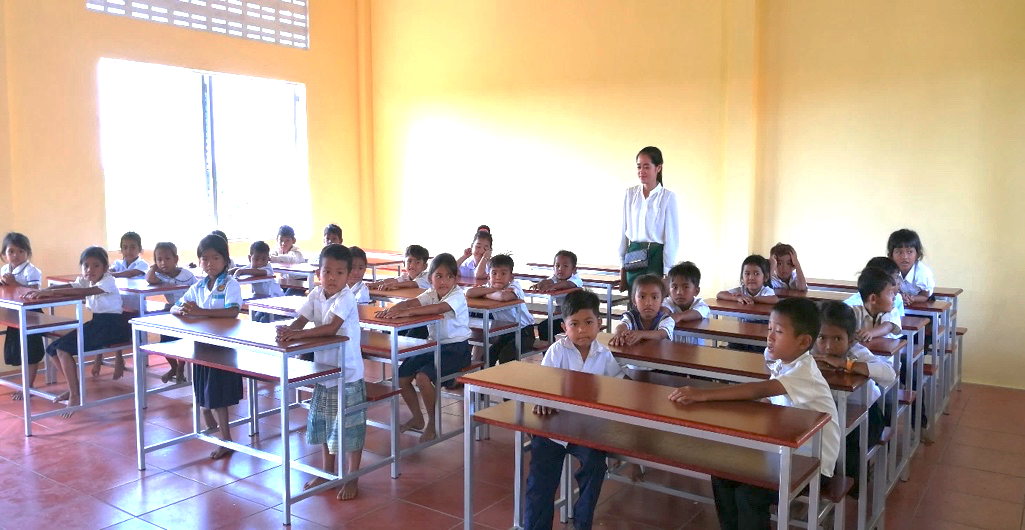 5.2.2	Bieden schoolopleidingVia SSCR kan een specifiek kind of jongere financieel worden ondersteund. Dit gaat niet alleen om kinderen op de basisschool maar ook op middelbare scholen en beroepsopleidingen. Deze kinderen worden ondersteund via het Don Bosco Children Fund of Cambodia of andere Kinderfondsen van Don Bosco. De organisatie selecteert alleen weeskinderen of kinderen van wie de ouders geen geld hebben om hen naar school te laten gaan; bovendien wordt niet meer dan één kind per gezin geselecteerd voor ondersteuning. Als een donor voor het kind is gevonden worden deze kinderen maandelijks gevolgd en wordt naast het naar school laten gaan van het kind ook de rest van het gezin ondersteund met een kleine maandelijkse bijdrage ter compensatie van het gemiste werkinkomen van het nu schoolgaande kind. De Don Bosco Organisatie biedt de mogelijkheid om het kind door te laten stromen naar een middelbare en/of technische school voor een beroepsopleiding.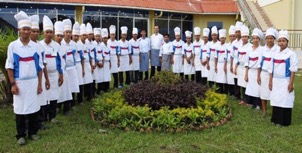 5.2.3	Aanleg watervoorzieningenRijst kan alleen groeien als er water is. Indien er een waterreservoir is gebouwd, kan het water via zogenaamde irrigatiekanalen [kanalen en slootjes] naar de akkers worden geleid. Daarmee neemt de opbrengst van de landbouwgewassen toe. Waterputten maken het voor gezinnen gemakkelijker om schoon water te krijgen, de vrouwen hoeven dan niet meer uren te lopen om elders water te tappen. Het water dichtbij huis maakt het mogelijk een moestuin te houden. Duikers in een dam zorgen voor de doorstroming van het water in kanalen of sloten. Het verkeer van goederen en mensen van en naar een dorpje wordt op deze manier vergemakkelijkt. Ook de komende jaren willen wij dorpelingen ondersteunen met dergelijke watervoorzieningen.Deze projecten komen pas tot stand na het indienen en goedkeuren van een gedetailleerde projectaanvraag met onder andere een kostenraming opgesteld door een aannemer. De projectuitvoering en de evaluatie verlopen analoog aan die bij de bouw van scholen.5.2.4 	Aanleg zonnepanelen De scholen van Don Bosco zijn in de loop der tijd uitgegroeid tot voorzieningen met een groot aantal gebouwen. De elektriciteitsrekening is er relatief hoog. Dit heeft ertoe geleid dat SSCR is overgegaan tot de aanleg van zonnepanelen. Dit is gunstiger qua uitstoot van CO2 en daarmee een duurzame ontwikkeling. Last but not least is deze vorm van energie een stuk goedkoper dan fossiele energie. Omdat een aannemer de zonnepanelen met hulp van de jongeren in opleiding realiseert, krijgen de jongelui training-on-the-job. Op de Hotelschool in Sihanoukville en op de Technische School in Phnom Penh zijn de afgelopen jaren zonnepanelen gerealiseerd. Ook de komende jaren willen wij dat andere scholen van Don Bosco zonnepanelen krijgen.Gezien de grote bedragen die hierin omgaan verlopen de projecten op stringente wijze. De projecten komen pas tot stand nadat onze partnerorganisatie een gedetailleerde projectaanvraag met onder andere een kostenraming van een aannemer heeft ingediend en nadat SSCR en de medefinancier die heeft goedgekeurd. De projectuitvoering en de evaluatie verlopen analoog aan die bij de bouw van scholen.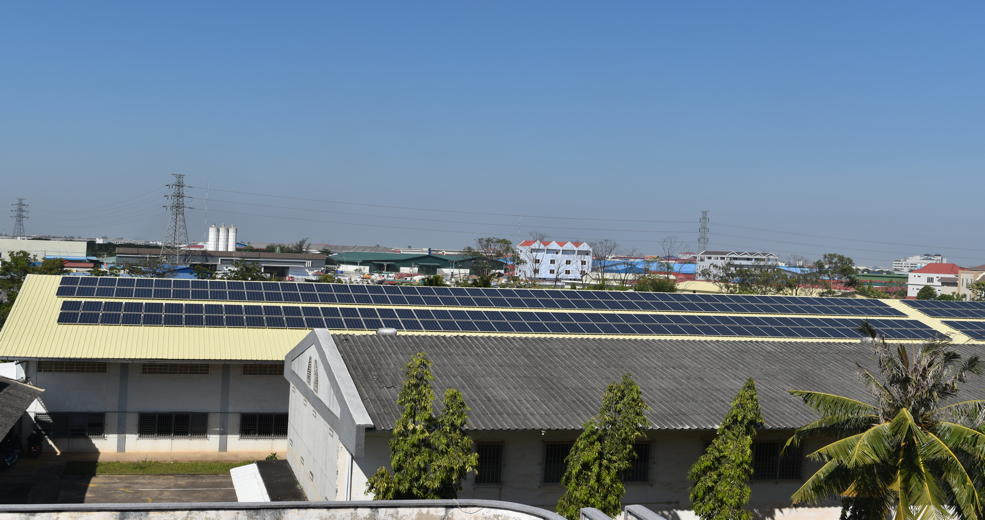 5.2.5	Verschepen goederenWe hebben de mogelijkheid om ingezamelde goederen tegen gesubsidieerde kosten te transporteren naar Cambodja. Het kan gaan om bouwmaterialen of materialen voor in schoollokalen zoals tafels, stoelen, schoolborden, computers en naaimachines maar ook bijvoorbeeld om kleding. Ook school- en leesboeken in het Engels worden verscheept. Afhankelijk van wat wordt gevraagd of aangeboden worden de goederen verzameld en verstuurd.6	Samenwerking met andere organisaties6.1	In NederlandDe laatste jaren treedt de Nederlandse Overheid enigszins terug om projecten in de Derde Wereld te financieren. Cambodja is bovendien geen speerpunt meer bij ontwikkelingssamenwerking. Ook Impulsis en haar partners ICCO, Kerk in Actie en Edukans richten zich niet meer op Cambodja. Vanaf 2012 is Wilde Ganzen medefinancier van onze projecten. Tot 2015 droeg Wilde Ganzen –evenals bij andere Stichtingen- 55 % van de projectkosten bij, vanaf 2015 werd dit nog enkel 50%. Eén van de eisen voor medefinanciering is dat SSCR maximaal 1 jaar de tijd krijgt om de gelden te vergaren en 1 jaar om het project uit te laten voeren. Een belangrijke zienswijze van Wilde Ganzen is de zelfredzaamheid van lokale partnerorganisaties en gemeenschappen. Zij ondersteunen daarin door het trainen van partnerorganisaties om lokaal support te mobiliseren [Mobilising Support], om lokaal fondsen te werven [Change the Game] en om de overheden aan te spreken op hun verantwoordelijkheid voor (basis)onderwijs.  Verder werken wij samen met Stichting De Brug en met Stichting Sawasdee.6.2	In CambodjaIn Cambodja wordt samengewerkt met lokale organisaties die kleinschalige, duurzame projecten opzetten. Dit betreft de onderstaande organisaties: Don Bosco Foundation of Cambodia (DBFC)De DBFC heeft eigen basis- en middelbare scholen en beroepsopleidingen in Cambodja. De beroepsopleidingen zijn Technische Scholen, een Hotelschool en Home Care-opleiding en een agrarische opleiding. De opleidingen staan open voor meisjes en jongens. Het zijn gedegen opleidingen zodat afronding ervan een garantie is voor het vinden van een baan.  Het speciaal opgerichte Don Bosco Children Fund (DBCF) ondersteunt individuele kinderen van wie de ouders niet voldoende geld hebben om het kind naar school te sturen. Voor deze kinderen wordt gezocht naar sponsorouders die maandelijks een bedrag beschikbaar stellen ter ondersteuning van het kind. Niet alleen kinderen op de basisschool maar ook middelbare scholieren en studenten kunnen worden ondersteund via Don Bosco. De schoolcomplexen van DBFC hebben een verscheidenheid aan gebouwen. Op 2 schoolcomplexen zijn tot nu toe zonnepanelen aangelegd, waardoor er duurzame en schone(re) energie beschikbaar is en minder uitstoot van CO2. Ook zijn de energiekosten voor de scholen aanzienlijk gedaald. DBFC wil ook op de andere scholen overgaan op zonne-energie.Spie-enSpie-en is een dochterorganisatie van Stichting De Brug uit Hardenberg, Nederland. Het bestuur in Nederland werkt daarbij vanuit een christelijke motivatie. In Cambodja wordt de partnerorganisatie Spie-en geleid door boeddhisten en door christenen.Spie-en werkt volgens de volgende principes:
1. helpers helpen te helpen 2. kleinschalig met veel participatie van de doelgroep
3. aandacht voor arme en vergeten groepen
4. voorkeur voor gebieden waar met christenen kan worden samengewerkt.

Omdat de dorpelingen de prioriteiten stellen zijn de projecten van Spie-en die ten goede komen van de gemeenschap van velerlei aard: bouw of herbouw van scholen, herstel van infrastructuur, bouw van irrigatiekanalen, dammen met duikers, en waterputten . Spie-en ondersteunt alleen activiteiten van dorpelingen indien zij blijk geven van voldoende commitment. Zij doet dit met respect voor en in samenwerking met de lokale autoriteiten.De organisatie van Spie-en is begin 2020 in het proces naar zelfredzaamheid zodanig gewijzigd dat de lokale organisatie is vernieuwd en versterkt en dat capaciteiten van stafmedewerkers worden opgebouwd. 7	Beheer en besteding van het eigen vermogenDe Stichting neemt de volgende punten in acht met betrekking tot het beheer en de besteding van het vermogen:BeschikkingsmachtcriteriumGeen bestuurder en/of beleidsbepaler van de SSCR zal over het vermogen van de stichting mogen beschikken als of het zijn eigen vermogen is. SSCR hanteert het “beschikkingsmachtcriterium” zoals door de fiscus geëist voor ANBI’s.  Bestemming geven aan donatiesHet bestuur zal de in een bepaald jaar ontvangen donaties aanwijzen voor besteding aan één van de geplande projecten in het lopende jaar of daaropvolgende jaar. Er worden geen donaties voor reserve aangehouden.   Fondsenwerving en beheerDe kosten voor fondsenwerving en beheer van de stichting zullen in een redelijke verhouding staan tot de bestedingen. Wij streven ernaar dat de kosten van fondsenwerving en beheer niet meer dan rond de 4% bedragen van de zelf geworven fondsen/middelen. Zo min mogelijk risico’sGelden worden niet belegd, maar staan op spaarrekeningen zodat zo min mogelijk risico wordt gelopen.e. Positief liquidatiesaldoBij een eventuele ontbinding/opheffing van de stichting moet een aanwezig positief liquidatiesaldo worden besteed aan een soortgelijk doel.  8	Planning projecten 2021 t/m 2025 School: voor basis-, voortgezet of beroepsonderwijs.JaarProjectenBudget                      +/- €2021Bouw of reparatie van scholen met diverse voorzieningen70.000 2021Financiële ondersteuning school- en beroepsopleiding  15.0002021Aanleg voorziening drinkwater en waterbeheer60.0002021Aanleg zonnepanelen100.0002021Verzamelen en verschepen goederen.        5002021Geven van voorlichting    5002022Bouw of reparatie van scholen met diverse voorzieningen 72.000 2022Financiële ondersteuning school- en beroepsopleiding  15.000 2022Aanleg voorziening drinkwater en waterbeheer60.0002022Aanleg zonnepanelen100.0002022Verzamelen en verschepen goederen 5002022Geven van voorlichting    5002023Bouw of reparatie van scholen met diverse voorzieningen 75.000 2023Financiële ondersteuning school- en beroepsopleiding   15.000 2023Aanleg voorziening drinkwater en waterbeheer 60.0002023Verzamelen en verschepen goederen 5002023Geven van voorlichting  5002024Bouw of reparatie van scholen met diverse voorzieningen77.000 2024Financiële ondersteuning school- en beroepsopleiding  15.000 2024Aanleg voorziening drinkwater en waterbeheer60.0002024Verzamelen en verschepen goederen5002024Geven van voorlichting   5002025Bouw of reparatie van scholen met diverse voorzieningen80.000 2025Financiële ondersteuning school- en beroepsopleiding  15.0002025Aanleg voorziening drinkwater en waterbeheer60.0002025Verzamelen en verschepen goederen5002025Geven van voorlichting   500